AMAÇ: Servislerde kulanılan alet ve malzemelerin sterilizasyon ve dezenfeksiyon ilkelerini belirlemektir.KAPSAM: Servislerde kulanılan alet ve malzemelerin sterilizasyon ve dezenfeksiyon faaliyetlerini kapsar.SORUMLULAR: Bu talimatın uygulanmasından hastenenin tüm çalışanları sorumludur. Bu talimatın uygulanması ile ilgili denetimlerden Başhekimlik adına Enfeksiyon ve Antibiyotik Direnç Kontrol Komitesi sorumludur. UYGULAMATıbbi Alet ve Malzemelerin SınıflandırılmasıSpaulding sınıflamasına göre hasta bakımı için kullanılan tıbbi alet ve malzemeler, oluşturabilecekleri enfeksiyon riskine göre kritik, yarı kritik ve kritik olmayan alet ve malzemeler şeklinde sınıflandırılmaktadır. Sterilizasyon ve dezenfeksiyon yönteminin seçimi, alet ve malzemelerin enfeksiyon riskine göre belirlenmektedir.Kritik alet ve malzemeler: Steril vücut kısımlarına veya damar sistemine giren alet ve malzemelerdir. Herhangi bir mikroorganizma içermeleri halinde yüksek enfeksiyon riski taşıdıklarından steril olmaları gerekmektedir.Yarı kritik alet ve malzemeler: Mukozalar ve bütünlüğü bozulmuş ciltle  temas eden alet ve malzemelerdir. Yarı kritik malzemelerin steril edilmesi ideal olsa da yüksek düzey dezefeksiyon yeterli olmaktadır. Diş hekimliğinde kullanılan kritik ve yarı kritik sınıfına giren tüm malzemelerin steril edilmesi gerekmektedir. Termometreler (oral, rektal) yarı kritik gruba girmektedir ve bunlar için orta seviye dezenfeksiyon yeterli kabul edilmektedir.Kritik olmayan alet ve malzemeler: Sadece sağlam ciltle temas eden malzemelerdir. Bütünlüğü bozulmamış cilt mikroorganizmalar karşı etkin bir bariyer olduğu için enfeksiyon riski çok azdır. El temizliğine dikkat edilmemesi halinde, sağlık personelinin elleri aracılığıyla sekonder bulaş olabilmektedir. Kritik olmayan malzemeler için temizlik ve/veya düşük düzey dezenfeksiyon yeterli olmaktadır4.2. Tıbbi Alet ve Malzemelerin Sterilizasyon ve Dezenfeksiyon İlkeleriİşlemleri gerçekleştirecek personel  ilk olarak kişisel koruyucu ekipmanlarını (eldiven, maske, gözlük ve gereğine göre koruyucu önlük) giymelidir.Dezenfekte edilecek araç ve gereçler kullanımdan hemen sonra üzerindeki kaba kirden arındırılmalı ve uygun bir deterjan, dezenfektan veya enzimatik solüsyon kullanılarak dekontamine edilmelidir. Dezenfekte edilecek çok parçalı, lümenli, kompleks yapılı malzemeler demonte edilerek dikkatlice yıkanmalı, tüm lümenlerden dekontaminasyon solüsyonu geçirilmeli ve organik artıklar tamamen uzaklaştırılmalıdır.Ön temizlikten sonra aletler lümen içleri dahil bol su ile durulanmalı ve kurulanmalıdır.Isıya dayanıklı kritik ya da yarı kritik aletler paketlenerek sterilizasyon ünitesine gönderilmelidir.Isıya dayanıksız olan yarı kritik aletler için yüksek düzey dezenfeksiyon çözeltisi hazırlanmalıdır.Temiz ve kuru aletler uygun dezenfektan solüsyon içerisine tamamen batırılmalıdır. Dezenfektan çözeltilere daldırma sırasında aletin boşluklarında hava kabarcıklarının kalmamasına dikkat edilmelidir.Lümenli aletlerde tüm lümenlerden dezenfektan solüsyon geçirilmelidir.Cilt ve gözlere toksik etkisinden dolayı dezenfektan solüsyonları kapalı kaplarda kullanılmalıdır.Belirtilen sürede aletler dezenfektan solüsyonu içinde bekletilmeli, uygun süre bekledikten sonra çıkarılan aletler bol su ile durulanmalı ve iyice kurutulmalıdır.Dezenfekte edilmiş aletler derhal kullanılmalı ya da tekrar kontamine olma ihtimalini en aza indirecek şekilde saklanmalıdır.Sulandırılmış dezenfektanlar uzun süre bekletilmemelidir.İnsan immünyetmezlik virüsü (HIV) veya hepatit  B virüsü (HBV) ile kontamine alet ve eşyalar için standart sterilizasyon ve dezenfeksiyon yöntemleri uygulanmalıdır.Tıbbi alet ve malzemelerin sınıflandırılması ile sterilizasyon ve dezenfeksiyon önerisi Tablo 1’de gösterilmiştir.Tablo 2’de solunum yolunda kullanılan yarı kritik aletler veya alet parçaları belirtilmiştir.Endoskop aksesuarları içinde; mukoza bariyerini bozacak; biyopsi forsepsleri veya kesici aletler sterilize edilmelidir. Diğer endoskop parçaları, her hasta için kullanıldıktan sonra ya steril edilmeli ya da yüksek düzeyde dezenfekte edilmelidir.Normalde steril vücut bölgesine temas eden laparoskop, artroskop ve benzeri skopi cihazları sterilize edilmeli, eğer uygun değilse yüksek düzeyde dezenfekte edilmelidir.Mukoza yüzeyleri ile temas eden aletler (endoskop, endotrakeal tüp, solunum destek cihazları) yüksek düzeyde dezenfekte edilmelidir.Yumuşak doku veya kemiğe penetre olan dental aletler kritik aletlerdir. Sterilize edilmeli veya kullanılıp atılmalıdır.Yarı kritik aletlerin yüksek düzey dezenfeksiyonu için iyi bir temizlik işlemini takiben yüksek düzey dezenfektan kullanılmalıdır. Kritik olmayan aletler için düşük düzey dezenfektanlar ≤10 dakika süreyle kullanılmalıdır.Fenol bileşikleri, küvöz içinin dezenfeksiyonunda kullanılmamalıdır.Hastanemizde kullanılan dezenfeksiyon ürünleri ‘‘Sterilizasyon ve Dezenfeksiyon Talimatı’’nda belirtilmiştir.Tablo 1. Tıbbi alet ve malzemelerin sınıflandırılması, sterilizasyon ve dezenfeksiyon önerisiTablo 2. Solunum Yolunda Kullanılan Yarı Kritik Aletler veya Alet Parçaları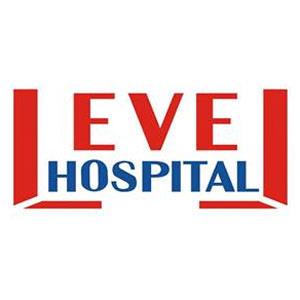 SERVİSLERDE KULLANILAN TIBBİ ALET VE MALZEMELERİN STERİLİZASYON ve DEZENFEKSİYONU TALİMATIDÖKÜMAN KODUSH.TL.02SERVİSLERDE KULLANILAN TIBBİ ALET VE MALZEMELERİN STERİLİZASYON ve DEZENFEKSİYONU TALİMATIYAYIN TARİHİ02.01.2017SERVİSLERDE KULLANILAN TIBBİ ALET VE MALZEMELERİN STERİLİZASYON ve DEZENFEKSİYONU TALİMATIREVİZYON TARİHİ00SERVİSLERDE KULLANILAN TIBBİ ALET VE MALZEMELERİN STERİLİZASYON ve DEZENFEKSİYONU TALİMATIREVİZYON NO00SERVİSLERDE KULLANILAN TIBBİ ALET VE MALZEMELERİN STERİLİZASYON ve DEZENFEKSİYONU TALİMATISAYFA1/4SERVİSLERDE KULLANILAN TIBBİ ALET VE MALZEMELERİN STERİLİZASYON ve DEZENFEKSİYONU TALİMATIDÖKÜMAN KODUSH.TL.02SERVİSLERDE KULLANILAN TIBBİ ALET VE MALZEMELERİN STERİLİZASYON ve DEZENFEKSİYONU TALİMATIYAYIN TARİHİ02.01.2017SERVİSLERDE KULLANILAN TIBBİ ALET VE MALZEMELERİN STERİLİZASYON ve DEZENFEKSİYONU TALİMATIREVİZYON TARİHİ00SERVİSLERDE KULLANILAN TIBBİ ALET VE MALZEMELERİN STERİLİZASYON ve DEZENFEKSİYONU TALİMATIREVİZYON NO00SERVİSLERDE KULLANILAN TIBBİ ALET VE MALZEMELERİN STERİLİZASYON ve DEZENFEKSİYONU TALİMATISAYFA2/4SERVİSLERDE KULLANILAN TIBBİ ALET VE MALZEMELERİN STERİLİZASYON ve DEZENFEKSİYONU TALİMATIDÖKÜMAN KODUSH.TL.02SERVİSLERDE KULLANILAN TIBBİ ALET VE MALZEMELERİN STERİLİZASYON ve DEZENFEKSİYONU TALİMATIYAYIN TARİHİ02.01.2017SERVİSLERDE KULLANILAN TIBBİ ALET VE MALZEMELERİN STERİLİZASYON ve DEZENFEKSİYONU TALİMATIREVİZYON TARİHİ00SERVİSLERDE KULLANILAN TIBBİ ALET VE MALZEMELERİN STERİLİZASYON ve DEZENFEKSİYONU TALİMATIREVİZYON NO00SERVİSLERDE KULLANILAN TIBBİ ALET VE MALZEMELERİN STERİLİZASYON ve DEZENFEKSİYONU TALİMATISAYFA2/4Spaulding Sınıflaması TanımTıbbi alet ve malzemeSterilizasyon ve dezenfeksiyon önerisiKritik aletlerSteril vücut dokuları, sıvıları veya vasküler sistemle temas eden aletlerdir-Cerrahi aletler-Kardiak kateterler-Üriner kateterler-İmplantlar-Enjektör iğneleri-Drenler-Biyopsi forsepsi-Protezler-Laparoskop-Artroskop-SistoskopMutlaka steril olmalıdır.-Isıya dayanıklı ise otoklav veya kuru ısı ile sterilizasyon-Isıya dayanıksız ise etilen oksit, düşük ısılı buhar, formaldehit veya yüksek düzey kimyasal dezenfektan ile uzun süreli temas (6-10 saat) (örn: gluteraldehit) SERVİSLERDE KULLANILAN TIBBİ ALET VE MALZEMELERİN STERİLİZASYON ve DEZENFEKSİYONU TALİMATIDÖKÜMAN KODUSH.TL.02SERVİSLERDE KULLANILAN TIBBİ ALET VE MALZEMELERİN STERİLİZASYON ve DEZENFEKSİYONU TALİMATIYAYIN TARİHİ02.01.2017SERVİSLERDE KULLANILAN TIBBİ ALET VE MALZEMELERİN STERİLİZASYON ve DEZENFEKSİYONU TALİMATIREVİZYON TARİHİ00SERVİSLERDE KULLANILAN TIBBİ ALET VE MALZEMELERİN STERİLİZASYON ve DEZENFEKSİYONU TALİMATIREVİZYON NO00SERVİSLERDE KULLANILAN TIBBİ ALET VE MALZEMELERİN STERİLİZASYON ve DEZENFEKSİYONU TALİMATISAYFA3/4Yarı kritik aletlerBütünlüğü bozulmamış mukoza yüzeyleri, bütünlüğü bozulmuş cilt ve açık yaralar ile temas eden aletlerdir-Solunum yolunda kullanılan aletler-Fleksible endoskoplar-Laringoskoplar,-Fiberoptik bronkoskoplar-Vajinal ve rektal ultrasonografi probları-Transözefagial EKO probu-Beslenme sondaları-Civalı cam termometrelerSterilizasyon veya yüksek düzey dezenfeksiyon (sporisidal kimyasal dezenfektan ile 12-20 dk. temas) sağlanmalıdır.-Isıya dayanıklı ise otoklav, kuru ısı, kaynatma, pastörizasyon, düşük ısılı buhar, yıkama makinesi ile dezenfeksiyon.-Isıya dayanıksız ise dezenfektan madde ile dezenfeksiyon (gluteraldehid, Orto-ftalaldehit)-Orta düzey dezenfeksiyon (≤10 dk. temas)Kritik olmayan aletlerSağlam deri ile temas eden ama mukoza teması olmayan aletlerdir -Yüz maskeleri-Noninvaziv ventilasyon maskeleri-Oksijen maskeleri-İnfüzyon Pompası-perfüzör-Steteskop-Tansiyon aleti manşonu-EKG elektrotları-Pulse oksimetre-Küvöz-Hasta yatağı ve örtüleri-Çarşaflar-Yemek kapları-Sürgüler-MobilyalarOrta veya düşük düzeyde dezenfeksiyon(≤10 dk. temas) uygulanmalıdır.-Görünür kirlerden arındırılmalı, -Gereğine göre su ve deterjanlar ile temizleme ve orta veya düşük düzey dezenfeksiyon uygulanmalı SERVİSLERDE KULLANILAN TIBBİ ALET VE MALZEMELERİN STERİLİZASYON ve DEZENFEKSİYONU TALİMATIDÖKÜMAN KODUSH.TL.02SERVİSLERDE KULLANILAN TIBBİ ALET VE MALZEMELERİN STERİLİZASYON ve DEZENFEKSİYONU TALİMATIYAYIN TARİHİ02.01.2017SERVİSLERDE KULLANILAN TIBBİ ALET VE MALZEMELERİN STERİLİZASYON ve DEZENFEKSİYONU TALİMATIREVİZYON TARİHİ00SERVİSLERDE KULLANILAN TIBBİ ALET VE MALZEMELERİN STERİLİZASYON ve DEZENFEKSİYONU TALİMATIREVİZYON NO00SERVİSLERDE KULLANILAN TIBBİ ALET VE MALZEMELERİN STERİLİZASYON ve DEZENFEKSİYONU TALİMATISAYFA1/4Anestezi alet ve ekipmanıYüz maskesi veya endotrakeal tüpinspiratuar ve ekspiratuar devreY-parçasıRezervuar balonuNemlendiriciMekanik ventilatörlerin solunum devreleriBronkoskoplar ve ekleri (kritik kategorisindeki biyopsi forsepsi ve örnek fırçası dışında)Endotrakeal ve endobronşiyal tüplerLaringoskop palalarıSolunum fonksiyon testi cihazının ağız parçaları ve devreleriNebülizatörler ve hazneleriOral ve nazal hava yollarıCO2 analizörlerinin ve solunum yolu basınç monitörlerinin problarıAmbularEndotrakeal tüp mandrenleri (stile)Rijid bronkoskopi sırasında kullanılan aspirasyon (suction) kateterleriIsı sensörleriHAZIRLAYANKONTROL EDENONAYLAYANENFEKSİYON HEMŞİRESİPERFORMANS VE KALİTE BİRİMİBAŞHEKİM